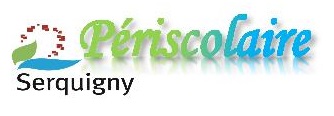 RESTAURANT SCOLAIRE- - - - - - - - - - - -Inscription
Document pour facturation en cas de garde alternéeNOM : …………………………………………………….……………………………………………..Prénom : ………………………………………………………………………………………………Classe : ……...………………………………………………………………………………………….Modalité de facturation :Période 1 : (définir la période, par exemple semaine paire) : ……………………………………………………..………………………………………………………………………………………………………………………………………………...Adresse de facturation période 1 :NOM :………………………………………………………………...…………………………………………………………………….Prénom : ………………………………………………………………………….………………………………………………………Téléphone : ………………………………………………………………………….…………………………………………………..Adresse de facturation : …………………………………………………………………………………………………………………………………………………………………………………………………………………………………………………………......Période 2 : (définir la période, par exemple semaine paire) : ……………………………………………………..………………………………………………………………………………………………………………………………………………...Adresse de facturation période 2 :NOM :………………………………………………………………...…………………………………………………………………….Prénom : ………………………………………………………………………….………………………………………………………Téléphone : ………………………………………………………………………….…………………………………………………..Adresse de facturation : …………………………………………………………………………………………………………………………………………………………………………………………………………………………………………………………......DATE + SIGNATURE des Parents ou Représentant légal(précédé de la mention « lu et approuvé »)